LLocal Government Grants Act 1978Portfolio:Minister for Local GovernmentAgency:Western Australian Local Government Grants CommissionLocal Government Grants Act 19781978/00411 May 197811 May 1978Local Government Grants Amendment Act 19851985/05628 Oct 1985s. 1 & 2: 28 Oct 1985;Act other than s. 1 & 2: 13 Dec 1985 (see s. 2 and Gazette 13 Dec 1985 p. 4758)Local Government Grants Amendment Act 19881988/0126 Sep 19881 Jul 1988 (see s. 2(b))Acts Amendment (Public Sector Management) Act 1994 s. 3(2) and Pt. 31994/03229 Jun 19941 Oct 1994 (see s. 2 and Gazette 30 Sep 1994 p. 4948)Local Government (Consequential Amendments) Act 1996 s. 41996/01428 Jun 19961 Jul 1996 (see s. 2)Statutes (Repeals and Minor Amendments) Act (No. 2) 1998 s. 451998/01030 Apr 199830 Apr 1998 (see s. 2(1))Reprinted as at 1 Mar 2002 Reprinted as at 1 Mar 2002 Reprinted as at 1 Mar 2002 Reprinted as at 1 Mar 2002 Local Government Amendment Act 2004 s. 132004/04912 Nov 20041 Apr 2005 (see s. 2 and Gazette 31 Mar 2005 p. 1029)Machinery of Government (Miscellaneous Amendments) Act 2006 Pt. 12 Div. 42006/02826 Jun 20061 Jul 2006 (see s. 2 and Gazette 27 Jun 2006 p. 2347)Acts Amendment (Bankruptcy) Act 2009 s. 532009/01816 Sep 200917 Sep 2009 (see s. 2(b))Public Sector Reform Act 2010 s. 892010/0391 Oct 20101 Dec 2010 (see s. 2(b) and Gazette 5 Nov 2010 p. 5563)Reprint 2 as at 19 Aug 2011 Reprint 2 as at 19 Aug 2011 Reprint 2 as at 19 Aug 2011 Reprint 2 as at 19 Aug 2011 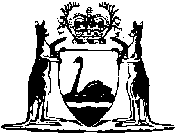 